RAPORTI I FUNKSIONIMIT TËKOMUNAVEKy raport pasqyron funksionimin e komunave të Republikës së Kosovës. Këtu janë përfshirë në mënyrë të përmbledhur aktivitetet e komunave dhe trupave ndihmëse të tyre, për periudhën Janar - Qershor 2020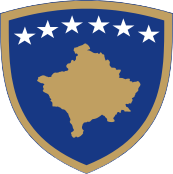 Republika e KosovësRepublika Kosova-Republic of KosovoQeveria - Vlada - GovernmentMinistria e Pushtetit Lokal Ministarstvo Lokalne Samouprave Ministry of Local Government RAPORTI I FUNKSIONIMIT TË KOMUNAVE TË REPUBLIKËS SË KOSOVËSJANAR-QERSHOR 2020Prishtinë, Korrik 2020PËRMBAJTJA:Qëllimi i raportit	4Përmbledhje ekzekutive	5Funksionimi i kuvendeve të komunave	6Komitetet e përhershme të kuvendeve të komunave	8Komitetet e tjera të kuvendit të komunës	9Komitetet konsultative të kuvendit të komunës	10Takimet publike me qytetarët	11Raportimi  i kryetarit të komunës për situatën ekonomiko-financiare të komunës	12Aktet e kuvendeve të komunave	13Shqyrtimi i ligjshmërisë së akteve	13Shqyrtimi	i ligjshmërisë së akteve nga  Ministria  e  Administrimit  të  Pushtetit Lokal	14Shqyrtimi i ligjshmërisë së akteve nga Ministrit e linjës	15Këshilli Komunal për Siguri Në Bashkësi	16Temat e trajtuara lidhur me sigurinë në bashkësi	17Sfidat lidhur me sigurinë ne bashkësi	17Rekomandimet.	18QËLLIMI I RAPORTITKy raport ka për qëllim informimin e drejtë të institucioneve qendrore, komunave, qytetarëve, organizatave joqeveritare dhe grupeve tjetër të interesit, për funksionimin e komunave konform mandatit të përcaktuar ligjor.Përmes këtij raporti mundohemi të krijojmë një pasqyrim të qartë për qytetarët, lidhur me aktivitetet e organeve të komunave. Gjithashtu, raporti shërben si një mjet adekuat për të rritur transparencën e organeve të komunave.Në këtë raport janë përfshirë të dhënat e përgjithshme të punëve dhe aktiviteteve të organeve të komunave, për periudhën Janar-Qershor 2020. Po ashtu, janë përfshirë gjetjet më të rëndësishme të evidentuara gjatë kësaj periudhe.Në kuadër të raportit, janë përfshirë të dhënat për 38 komuna të Republikës së Kosovës. Vlerësojmë se informacionet e ofruara në këtë raport, e në veçanti gjetjet e paraqitura, do të shërbejnë në të mirë të vetëqeverisjes lokale, të rrisin përgjegjësinë institucionale dhe organet e komunave të ndërmarrin hapa konkret në përmirësimin e shërbimeve për qytetarët.PËRMBLEDHJE EKZEKUTIVEFunksionimi i Kuvendeve të Komunave, Në Republikën e Kosovës në këtë periudhë kanë funksionuar kuvendet e 38 komunave, të cilat kanë mbajtur mbledhje rregullisht. Sipas raporteve të monitorimit, mbledhjet e kuvendeve të komunave kanë qenë të hapura për publikun, deri në lajmërimin  e pandemisë që përfshinë periudhën nga Marsi e tutje, edhe përkundër gjendjes së krijuar mbledhjet e kuvendeve kanë qenë transparente me që rast janë transmetuar direkt përmes webfaqes së Komunave dhe kanaleve të tyre në youtube. Gjatë kësaj periudhe, kuvendet e komunave kanë mbajtur 236 mbledhje. Prej tyre 162 kanë qenë te rregullta, 39 të jashtëzakonshme, 22 solemne dhe 13 urgjente.Komitetet e Përhershme, Sa i përket Komitetit për Politikë dhe Financa dhe Komitetit për Komunitete, në të gjitha komunat janë funksionale, marrë parasyshë që themelimi i tyre është bërë në fillim të konstituimit të kuvendeve të komunave pas zgjedhjeve të vitit 2018. Sipas të dhënave, këto komitete kanë mbajtur 297 mbledhje, prej tyre  Komiteti për Politikë dhe Financa ka mbajtur 163 takime, ndërsa Komiteti për Komunitete ka mbajtur 134 takime.Takimet Publike me Qytetarët, Gjatë kësaj periudhe në komunat e Republikës së Kosovës janë mbajtur gjithsej 24 takime publike me qytetarët në 24 komuna. Në 14 komuna nuk janë mbajtur takim publike me qytetarët, si: Prizren, Deçan, Junik, Mamushë, Leposaviq, Mitrovicë Veriore, Istog, Gjakovë, Malishevë, Zveçan, Zubin Potok, Novobërdë, Kllokot, Fushë Kosovë.Raportimi i Kryetarit të Komunës, Lidhur me obligimin e kryetarëve të komunave për të paraqitur raport para anëtarëve të Kuvendit të Komunës për gjendjen ekonomiko-financiare gjatë kësaj periudhe ka pasur raportime në 29 komuna, ndërsa kryetarët nuk kanë raportuar para Kuvendit të Komunës në 9 komuna, si: Prizren, Deçan, Mamushë, Prishtinë, Gllogoc, Graçanicë, Kllokot, Zveqan, Novobërd.Aktet e Kuvendeve të Komunave, Gjatë kësaj periudhe kuvendet e komunave kanë miratuar 785 akte, (43 rregullore, 742 vendime). Nga gjithsej 785 akte të miratuara nga kuvendet e komunave, MPL ka shqyrtuar ligjshmërinë e 399 akteve, prej te cilave, 383 akte janë konfirmuar të ligjshme , ndërsa 16 të kundërligjshme. MPL, ka dërguar në Ministritë e linjës për shqyrtim të ligjshmërisë 386 akte, prej te cilave 344 akte janë konfirmuar të ligjshme ndërsa 42 akte janë konstatuara të kundërligjshme.Këshillat Komunale për Siguri në Bashkës, KKSB, është mekanizëm me rëndësi për ndërmarrjen e masave preventive lidhur më parandalimin e dukurive negative dhe rritjen e sigurisë publike. Në bazë të Ligjit për Policinë, dhe UA Nr.08/2009 MPB-02/2009 MPL, 34 komuna kanë themeluar KKSB-në, ndërsa 4 komuna (Leposaviq, Zveçan, Zubin Potok, Mitrovicë Veriore) nuk i kanë themeluar. Në 28 komuna, KKSB-të kanë realizuar planin e tyre, të paktën sa i përket mbajtjes se takimeve, ndërsa në 4 komuna KKSB nuk ka mbajtur as një takim gjatë kësaj periudhe kohore, (Viti, Kamenicë, Mitrovicë e Jugut, Mamushë ). FUNKSIONIMI I KUVENDEVE TË KOMUNAVEMbledhjet e kuvendeve të komunaveKuvendi i Komunës sipas Ligjit për Vetëqeverisje Lokale, është organi më i lartë i komunës. Kuvendi është organ vendimmarrës i komunës, i cili funksionon në bazë të legjislacionit për vetëqeverisjen lokale në Republikën e Kosovës. Kuvendi duhet të mbaj së paku 10 mbledhjeve në vit, pesë prej të cilave duhet të mbahen në gjashtëmujorin e parë të vitit. Ky është kriteri minimal i specifikuar, i cili kërkohet të respektohet, ndërsa komunave u është lënë mundësia të përshtatin numrin e mbledhjeve varësisht nga nevojat.Gjatë periudhës Janar-Qershor 2020, në Republikën e Kosovës kanë funksionuar kuvendet e 38 komunave. Shumica e Komunave edhe për kundër vështërsive të krijuara nga gjendja me pandeminë (Covid-19), kanë arritur që të përmbushin kriterin ligjorë për mbajtjen e 5 mbledhjeve. Sipas raporteve të monitorimit, mbledhjet e kuvendeve të komunave kanë qenë të hapura për publikun, deri në lajmërimin  e pandemisë që përfshinë periudhën nga Marsi e tutje, edhe përkundër gjendjes së krijuar mbledhjet e Kuvendit kanë qenë transparente me që rast janë transmetuar direkt përmes webfaqes së komunave dhe kanaleve të tyre në youtube. Edhe gjatë kësaj periudhe kohore puna e kuvendeve të komunave, është monitoruar nga MPL, përmes sistemit të teleprezencës, kurse me pjesëmarrje të drejtpërdrejtë në komunat Mitrovicë Veriore, Leposaviq, Zveçan dhe Zubin Potok.Gjatë kësaj periudhe, kuvendet e  komunave  të  Republikës  së  Kosovës kanë mbajtur 236 mbledhje. Prej tyre 162 kanë qenë të rregullta, 39 të jashtëzakonshme, 22 solemne dhe 13 urgjente. Në vijim përmes grafikonit kemi paraqitur numrin e mbledhjeve të kuvendeve të komunave:	Grafikoni 1: Mbledhjet e kuvendeve të komunave.Siç shihet, shumica e komunave kanë përmbushur obligimin ligjor për mbajtjen e se paku 5 mbledhjeve në gjashtë mujorin e parë te vitit me përjashtim te 2 Komunave (Partesh 4, Novoberdë 3), ashtu siç e përcakton Ligji për  Vetëqeverisje Lokale, përkatësisht neni 43.2.Lidhur me njoftimin për mbajtjen e mbledhjeve të kuvendeve të komunave, vlen të theksohet se gjatë kësaj periudhe raportuese, komunat kanë kryer obligimin ligjor në raport me MPL-në si dhe me publikun, duke informuar ne vazhdimësi për mbajtjen e mbledhjeve, sipas afatit te përcaktuar ligjor.Mbarëvajtja e mbledhjeve të kuvendeve të komunave, gjatë kësaj periudhe në përgjithësi ka qene konform dispozitave të Ligjit Nr.03/L-040 për Vetëqeverisje Lokale, mirëpo janë evidentuar disa raste kur një pjese e anëtarëve të kuvendeve ne disa komuna nuk janë njoftuar me kohë anëtarët e Kuvendit për mbajtjen e mbledhjeve (Kllokot) si dhe kemi pasur raste kur anëtarët e Kuvendit e kanë lëshuar mbledhjen për arsye të ndryshme (Prizren).2.  KOMITETET E PËRHERSHME TË KUVENDEVE TË KOMUNAVEKuvendi i Komunës  themelon trupat ndihmëse me qëllim të shqyrtimit të hollësishëm të politikave strategjike komunale, akteve të tjera si rregullore, vendime dhe plane, nga njëra anë, si dhe me qëllim të mbikëqyrjes së veprimtarisë organit ekzekutive, në anën tjetër. Prandaj Kuvendi i Komunës themelon komitete të përhershme të cilat e ndihmojnë atë në përmbushjen e këtyre obligimeve dhe ushtrimin e këtyre kompetencave. Gjatë kësaj periudhe Komitetet e përhershme kanë mbajtur 297 takime ku nga to, Komiteti për Politikë dhe Financa ka mbajtur 163 takime, kurse Komiteti për Komunitete 134 takime. Numri i takimeve të komiteteve të obligueshme është paraqitur si në vijim:Grafikoni 2: Takimet e komiteteve të përhershme.Komiteti për Politikë dhe FinancaKomiteti për Politikë dhe Financa konsiderohet si trup kryesor këshillëdhënës i Kuvendit të Komunës, i cili shqyrton paraprakisht të gjitha çështjet që parashihen të shqyrtohen në Kuvendin e Komunës.Komiteti për Politikë dhe Financa është përgjegjës për shqyrtimin e të gjitha politikave, dokumenteve fiskale dhe financiare, planeve dhe iniciativave, duke përfshirë dokumentet e planifikimit strategjik, kornizës vjetore buxhetore afatmesme, planit vjetor të prokurimit, rregullores vjetore për tatimet, tarifat dhe pagesat, planit vjetor të punës për auditimin e brendshëm, planit buxhetor vjetor, afatmesëm dhe çdo ndryshim të buxhetit gjatë vitit fiskal, si dhe marrjen e raporteve nga kryetari dhe dorëzimin e rekomandimeve në kuvendin komunal. Gjatë kësaj periudhe Komiteti për Politikë dhe Financa ka mbajtur 163 takime.Komiteti për KomuniteteKomiteti për Komunitete, përfshinë në radhët e veta shumicën e thjeshtë nga anëtarët e Kuvendit të Komunës, anëtarët tjerë janë përfaqësuesit e komuniteteve. Ç’do komunitet që jeton në Komunë përfaqësohet nga së paku një përfaqësues në komitetin për komunitete. Komiteti për Komunitete i rekomandon Kuvendit të Komunës masat që duhet të ndërmerren për të siguruar jetësimin e dispozitave që kanë të bëjnë me nevojën e komuniteteve për të avancuar, shprehur, mbrojtur dhe zhvilluar identitetin e tyre etnik, kulturor, fetar dhe gjuhësor, si dhe për të siguruar mbrojtje adekuate të të drejtave të komuniteteve brenda komunës. Gjatë kësaj periudhe Komiteti për Komunitete ka mbajur gjithsej 134 takime.3. KOMITETET  TJERASi mundësi për të ndihmuar organet e komunës në ushtrimin e kompetencave në një fushë të caktuar, Kuvendi i Komunës mund të themeloj komitete të tjera të cilat do të ndihmojnë atë dhe ekzekutivin në punën e tyre. Këto komitete të veçanta mund të themelohen për sektor specifik si arsimi, shëndetësia, zhvillimi ekonomik, shërbimet publike etj.Në vijim përmes tabelës kemi paraqitur numrin e komiteteve të tjera në komuna:Tabela 1: Numeri i komiteteve të tjera.Siç shohim nga tabela më sipërme, në 15 komuna janë themeluar gjithsej 58 komitete të tjera në fushat e paraqitura si më lartë. Prej tyre më së shumti i është kushtuar rëndësi Komitetit për Shëndetësi, Arsim dhe në fushën e urbanizmit.Megjithatë, në pak raste është vërejtur se këto komitete shqyrtojnë politika të natyrës për të cilën janë themeluar, ngase rolin kryesor e kryejnë komitetet e përhershme. Pengesë është parë edhe mungesa e kompensimit të punës së këtyre komiteteve që ka ndikuar në uljen e ritmit të punës së tyre.Komitetet KonsultativeKuvendi i Komunës, bazuar në nenin 73, të Ligjit Nr.03/L-040 për Vetëqeverisje Lokale dhe UA (MAPL) Nr.01/2016 për Procedurat e Themelimit, Organizimin dhe Kompetencat e Komiteteve Konsultative në Komuna, është i obliguar të themeloj edhe komitetet konsultative, me qëllim të pjesëmarrjes së qytetarëve në vendimmarrje. Edhe pse themelimi i tyre është i obligueshëm, numri i komunave të cilat kanë themeluar komitete konsultative nuk është i madh, nga gjithsejtë 38 komuna vetëm 16 komuna kanë themeluar komitetet konsultative.Tabela 2: Numri i komiteteve konsultative në komuna.Siç vërejmë nga tabela e mësipërme, në 16 komuna janë themeluar gjithsej 43 komitete konsultative, në fusha të ndryshme siç janë: në fushën e planifikimit hapësinor në fushën e arsimit në fushën zhvillimit ekonomik, në fushën e shëndetësisë dhe mirëqenies sociale komuna në fushën e shërbimeve publike komuna, në fushën personat me aftësi të kufizuara komuna, në fushë e kulturës rini dhe sport etj.TAKIMET PUBLIKE ME QYTETARËTKomunat si njësi vetëqeverisëse lokale duke u bazuar në Ligjin Nr.03/L-040 për Vetëqeverisjen Lokale neni 68.1, janë të obliguara të vënë në funksion takimet publike, si parime bazë të komunikimit drejtpërdrejtë me qytetarë, ku secili person apo organizatë me interes ka të drejtë të marr pjesë. Kuvendi i Komunës përmes njësisë/zyrtarit për komunikim me qytetarë njofton qytetarët e komunës së paku dy javë përpara mbajtjes së takimit ku njoftimi përmban datën, kohën, vendin e mbajtjes së takimit dhe rendin e ditës.Komunat gjatë kësaj periudhe janë kujdesur të respektojnë rregullat për njoftimin e qytetarëve me rastin e diskutimeve publike. Për më tepër, ueb-faqet zyrtare të komunave në vazhdimësi kanë qenë transparente duke njoftuar me kohë lidhur me aktivitetet e komunave për takimet publike.Të dhënat e paraqitura në diagram tregojnë numrin e takimeve të organizuara me qytetarë për periudhën raportuese janar-qershor 2020.Grafikoni 3: Numri i takimeve publike me qytetarët.Gjatë kësaj periudhe në komunat e Republikës së Kosovës, gjithsej 25 Komuna kanë përmbushur obligimet ligjore për të mbajtur së paku 1 takim me qytetarët. Komunat të cilat nuk kanë mbajtur asnjë takim publik me qytetarët brenda kësaj periudhe raportuese, janë komunat: Prizren, Deçan, Junik, Mamushë, Mitrovicë e Veriut, Istog, Gjakovë, Malishevë, Fushë Kosovë, Kllokot, Zveqan, Leposaviq, Zubin Potok dhe Novobërdë. Arsyja e mos mbajtjes së takimeve publike me qytetarë është vendimi i Ministrisë së Shëndetësisë që ndalon grumbullimin e qytetetarëve për arsyje të ruajtjes së shëndetit publik, me rastin e paraqitjes së pandemisë Covid-19.Komunat pos takimeve publike me qytetar ashtu siç përcaktohet më nenin 68.1 kanë mbajtur edhe konsultime publike me qytetarë për të diskutuar çështjet që kanë të bëjnë më miratimin e rregulloreve komunale, planet zhvillimore, hartat zonale kornizën afatmesme buxhetore. Edhe pse komunat kanë organizuar konsultime publike me qytetarët, pjesëmarrja e tyre në këto takime ka qenë e vogël. Si një ndër faktorët që ka ndikuar në numrin e vogël të pjesëmarësve të qytetarëve në këto konsultime ka qenë pandemia Covid-19.RAPORTIMI I KRYETARIT TË KOMUNËS PËR SITUATËN EKONOMIKO-FINANCIARE TË KOMUNËSPërveç përgjegjësive të tjera të kryetarit të komunës sipas Ligjit Nr.03/L-040 për vetëqeverisje Lokale, nenit 58, paragrafi j), kryetari i komunës është i obliguar të raportojë para kuvendit të komunës së paku njëherë në gjashtë muaj apo kurdoherë që kërkohet nga kuvendi i komunë për situatën ekonomiko-financiare të komunës dhe për zbatimin e planeve investuese të komunës. Në vijim në formë tabelore po i paraqesim numrin e raportimeve të Kryetarit gjatë kësaj periudhe: Grafikoni 4: Raportimi i kryetarëve të komunave.Gjatë kësaj periudhe Janar-Qershor 2020, kanë raportuar gjithsej 28 kryetarë të komunave, para Kuvendit Komunal, sa i përket situatës ekonomike-financiare të komunës. Ndërsa në 9 komuna, kryetarët nuk kanë raportuar asnjëherë, (Gllogoc, Prishtinë,Novobërdë,Kllokot,Prizren, Deçan, Mamushë, Graçanic,Zveqan).AKTET E KUVENDEVE TË KOMUNAVEKompetencë dhe funksion themelor i Kuvendit të Komunës, ndër të tjera është miratimi i rregulloreve, vendimeve, planeve dhe akteve të tjera të nevojshme për zbatimin e legjislacionit sektorial që prek kompetencat e komunave.Komunat gjatë kësaj periudhe raportuese kanë qenë mjaft aktive në nxjerrjen e akteve juridike nënligjore, që rregullojnë fusha të ndryshme të marrëdhënieve juridike, mirëpo më kryesoret që janë miratuar gjatë kësaj periudhe kohore janë: miratimi  i akteve nga fusha e mjedisit, akteve lidhur me shfrytëzimin e pronës së paluajtshme të komunës, akteve për emërtimin e rrugëve, sferës së shërbimeve publike , rregullore për tatimin në pronë, rregullore për tarifa ngarkesa dhe gjoba komunale etj...Në vijim, përmes grafikonit kemi paraqitur numrin e akteve të miratuar nga kuvendet e komunave.                  Grafikoni 5: Numeri i akteve të miratuara nga kuvendet e komunave.                          7.1 SHQYRTIMI I LIGJSHMËRISË SË AKTEVEMPL është autoriteti mbikëqyrës i ligjshmërisë së akteve të komunave, nëse përgjegjësia për mbikëqyrjen e tyre nuk i është dhënë me ligj ndonjë ministrie përgjegjëse apo institucioni që ka të bëjë me lëmi të posaçme. Ndërsa, shqyrtimi i kompetencave të deleguara ushtrohet nga organi i qeverisë qendrore që i ka deleguar kompetencat. Me qëllim të lehtësimit të mbikëqyrjes dhe krijimit të një sistemi më efikas në këtë drejtim, për të realizuar shqyrtimin e ligjshmërisë së akteve komunale është miratuar Rregullorja (QRK) NR-10/2019 për Shqyrtimin Administrativ të Akteve të Komunave.Komunikimi mes komunave dhe organit mbikëqyrës, përkatësisht Ministrisë të Pushtetit Lokal në përgjithësi ka qenë i rregullt, dërgimi i akteve të kuvendeve të komunave është bërë në afatin e përcaktuar ligjor brenda 7 dite nga miratimi i akteve në kuvendin e komunës.Gjatë kësaj periudhe, janar-qershor 2020, kuvendet e komunave kanë miratuar gjithsej 785 akte, prej të cilave 43 rregullore dhe 742 vendime. Nga gjithsej 785 akte te miratuara nga kuvendet e komunave, MPL ka shqyrtuar ligjshmërinë e 399 akte, ku 383 akte janë konfirmuar të ligjshme, dhe 16 akte janë konstatuar të kundërligjshme. Ndërsa, 386 akte janë dërguar për shqyrtim të ligjshmërisë në ministrit e linjës (MEA, MSH, MBPZHR, MASH, MF, MKRS, MPB, MI,MTI, AEE, ABGJ, MPMS, MD), konform mandatit të tyre të përcaktuar ligjor.              7.1.1 Shqyrtimi i ligjshmërisë së akteve nga Ministria e Pushtetit Lokal  Grafikoni 6: Shqyrtimi i ligjshmërisë se akteve nga MPLSiç shihet edhe nga grafikoni i mësipërm, nga gjithsej 399 akte të shqyrtuara nga MPL, 383 janë konfirmuar si te ligjshme, ndërsa, 16 akte janë konstatuar të kundërligjshme.Për gjitha shkeljet e konstatuara, MPL, ka dërguar kërkesat për rishqyrtim në organet e komunave. Pas pranimit të kërkesave për rishqyrtim, komunat kanë rishqyrtuar dhe harmonizuar 10 akte, konform kërkesës së MPL-së, ndërsa 6 akte nuk janë rishqyrtuar ende.Nga 6 akte sa nuk janë rishqyrtuar, MPL, 2 akte i ka përcjellë në MD për kundërshtimin e tyre në gjykatë, ndërsa 4 akt është brenda afatit ligjor për rishqyrtim.Natyra e shkeljeve të evidentuara nga Ministria e Pushtetit Lokal Aktet e komunave që janë kthyer në rishqyrtim dominojnë ato të cilat kanë të bëjnë më dhënien e pronës komunale në shfrytëzim, si dhe rastet e dhënies së pronës komunale me negocim të kryetarit të komunës, rastet e këmbimit të pronës komunale, rregulloret komunale për transparencë, ndryshim plotësimet e statuteve komunale, vendime për caktimin e lokacioneve për ndërtimin e objekteve të ndryshme, zëvendësimin e anëtarëve në komitetet e përhershme të kuvendit e të cilat nuk janë në harmoni më ligjin për barazi gjinore etj...7.1.2 Shqyrtimi i ligjshmërisë së akteve nga Ministritë e linjës  Grafikoni 7: Shqyrtimi i ligjshmërisë se akteve nga ministrit e linjës.Siç shihet edhe nga grafikoni i mësipërm, nga gjithsej 386 akte të shqyrtuara nga ministrit e linjës, 344 janë konfirmuar si të ligjshme, ndërsa, 42 akte janë konstatuar të kundërligjshme. Për gjitha shkeljet e konstatuara, ministrit e linjës, përmes MPL-së, kanë dërguar kërkesat për rishqyrtim në organet e komunave. Pas pranimit të kërkesave për rishqyrtim, komunat kanë rishqyrtuar dhe harmonizuar  14  akte, konform kërkesës së ministrive të linjës dhe MPL-së, ndërsa 28 akte nuk janë rishqyrtuar ende. Nga 28 akte sa nuk janë rishqyrtuar, MAPL, 5 akte i ka përcjellë në MD për kundërshtimin e tyre në gjykatë, ndërsa 23 akte janë brenda afatit ligjor për rishqyrtim. Natyra e shkeljeve të evidentuara nga Ministritë e linjës Aktet e kthyera nga Ministritë e linjës kanë të bëjnë më hartimin e planeve zhvillimore komunale, pastaj miratimin e hartave zonale, miratimin e rregulloreve për tarifa dhe gjoba komunale, pastaj akte që kanë te bëjnë më subvencionimin e energjisë, vendime për caktimin e lokacioneve për ndërtimin e objekteve të ndryshme e të cilat nuk janë harmoni më planet zhvillimore, rregullore për grumbullimin e mbeturinave, ndërrimin e destinimit të tokës bujqësore në tokë ndërtimore etj...KËSHILLI KOMUNAL PËR SIGURI NË BASHKËSINë nivelin lokal, trupa me rëndësi për sigurinë publike të qytetarëve por edhe më gjerë janë Këshillat Komunale për Siguri në Bashkësi (KKSB). Themelimi i KKSB- së bazën ligjore e ka me Ligjin për Policinë, ndërsa përbërja, mënyra e funksionimit dhe obligimet tjera fillimisht janë përcaktuar me Udhëzimin Administrativ Nr. 08/2009 MPB-02/2009 MAPL.Me ndryshimet e bëra me Udhëzimin Administrativ Nr.27/2012 MPB – 03/2012 MAPL për Këshillat Komunale për Siguri në Bashkësi, është definuar edhe më qartë pozicioni i Këshillit Komunal për Siguri në Bashkësi në raport me komunën. Edhe me këto ndryshime normative është përcaktuar roli preventiv i këtij Këshilli ndaj dukurive negative në shoqëri dhe janë përcaktuar një numër i objektivave me qëllim të vetëdijesimit të qytetarëve për natyrën e krimeve, parregullsive dhe sjelljeve të dhunshme në komunitetin lokal, identifikimin e brengave të qytetarëve dhe përfaqësimin e pikëpamjeve dhe shqetësimeve të qytetarëve për çështjet e krimit.Me udhëzimin administrativ për KKSB, ndër të tjera është rregulluar edhe numri minimal prej gjashtë takimeve në vit, tri prej të cilave duhet të mbahen në gjashtëmujorin e parë. Për numrin e takimeve, është paraqitur grafikoni në vijim:Grafikoni 8: Takimet e Këshillit Komunal për Siguri në Bashkësi.Për nga numri i takimeve, më aktiv ka qenë Këshilli Komunal për Siguri në Bashkësi (KKSB) në Komunën e Gllogocit dhe Hanit të Elezit nga  4  takime të mbajtura, pasuar nga Komuna e Pejës, Suharekës, Skënderaj, Dragash, Rahovec, Shtime, Podujevë me nga 3 takime.Në 12 komuna (Prizren, Deçan,Junik, Gjakovë, Vushtrri, Obiliq, Malishevë, Shterpc, Kllokot, Kaçanik, Vitia) KKSB-të kanë mbajtur nga 2 takime, ndërsa nga 1 takim kanë mbajtur KKSB-të në 9 komuna, (Prishtinë, Ferizaj, Istog, Lipjan, Gjilan, Klinë, Fushë Kosovë, Ranillugë, Partesh,Graçanicë). Komunat (Mamushë, Mitrovicë e Jugut, Kamenicë) kanë të themeluar Këshilli Komunal për Siguri në Bashkësi (KKSB) por për periudhën e raportimit nuk ka mbajtur asnjë takim.Ndërsa, komunat (Leposaviq, Mitrovicë Veriore, Zveçan, Zubin Potok) nuk e kanë  të themeluar Këshillin Komunal për Siguri në Bashkësi.                           8.1 Temat e trajtuara lidhur me sigurinë në bashkësiProblemet më të shpeshta të cilat janë trajtuar gjatë kësaj periudhe të raportimit si dhe iniciativat për realizimin e projekteve për siguri në bashkësi gjatë vitit 2020, ku janë të planifikuara edhe projekte të cilat kanë dalë si rekomandime të KKSB-së, janë:Menaxhimi i situatës me pandeminë COVID-19 Kastrimi i qenve endacak;Vendosja e kamerave në qytet dhe në shkolla apo afër shkollave;Ndriçimi publik;Hartimi   i   planit   operativ   në   koordinim   me   Policinë   e   Kosovës për parandalimin e zjarrëvëniës;Iniciativa për vendosjen e shenjave të komunikacionit;Rregullimi dhe vënia në funksion e sistemit të alarmit publik të banorëve të komunës;Kontrollimi i zonave të dyshimta për mjete shpërthyese;Menaxhimi i mbeturinave;                                                                                                                            8.3 SfidatSfidat më të shpeshta me të cilat ballafaqohet Këshilli Komuna në Siguri në Bashkësi janë:Gjetja e fondeve për realizimin e projekteve të propozuara nga KKSB-të;Pagesa e anëtarëve të KKSB-së;Menaxhimi i situatës me pandeminë COVID-19Ndotja e Ambientit;Vendosja e nënkalimeve në rrugët kryesore sidomos afër shkollave;Siguria në trafik.Rekomandime të PërgjithshmeDërgimi i listës se akteve të miratuara nga kryetarët e komunave, ashtu si është e përcaktuar në nenin 80.1 të LVL-së;Kuvendet e komunave Novobërdë dhe Partesh të respektojnë obligimin ligjorë për mbajtjen e 5 mbledhjeve brenda 6 mujorit parë të vitit;Komunat: Prizren, Deçan, Junik, Mamushë, Mitrovicë e Veriut, Istog, Gjakovë, Malishevë, Fushë Kosovë, Kllokot, Zveqan, Leposaviq, Zubin Potok dhe Novobërdë , të mbajnë takime publike me qytetarët ashtu sic përcaktohet me nenin 68.1 të LVL-së;Kryetarët e komunave (Gllogoc, Prishtinë,Novobërdë,Kllokot,Prizren, Deçan, Mamushë, Skenderaj,Graçanic,Zveqan), të raportojnë për situatën ekonomiko-financiare të komunës dhe për zbatimin e planeve investuese të komunës;Kuvendet e komunave të bëjnë rishqyrtimin e akteve, ashtu siç përcaktohet në nenin 80.2 të Ligjit Nr. 03/L-040 për Vetëqeverisje Lokale të bëjnë rishqyrtimin e akteve të Komunave;Kuvendte e komunave Leposaviq, Mitrovicë Veriore, Zveçan dhe Zubin Potok të bëjnë themelimin e Këshillit për Siguri në Bashkësi sipas Ligji Nr. 04/L-076 Për Policinë dhe Udhëzim Administrativ  Nr.27/2012 MPB – 03/2012 MAPL;U.A. Nr.27/2012 MPB – 03/2012 MAPL për KKSB;Komunat  (Novobërdë,Mamushë, Mitrovicë e Jugut, , Hani i Elelzit, Kamenicë, Viti,), të mbajnë takime të Këshillit Komunal për Siguri në Bashkësi, ashtu sic përcaktohet sipas Ligji Nr. 04/L-076 Për Policinë dhe Udhëzim Administrativ  Nr.27/2012 MPB – 03/2012 MAPL;U.A. Nr.27/2012 MPB – 03/2012 MAPL për KKSB;Të respektohen parimet, kriteret dhe procedurat ligjore me rastin e miratimit të akteve juridike nënligjore;Komunat: Graçanicë, Ranillug, Suharekë, Junik, Mamushë dhe Kllokot, duhet të bëjnë funksionalizimin e sistemeve të Teleprezencës që t’i bëhet e mundur zyrtarit për monitorim përcjellja e drejtpërdrejt e mbledhjeve të kuvendit sipas Udhëzimit administrativ Nr. 2012/01 për monitorimin e mbledhjeve të Kuvendeve komunale përmes teknologjisë informative me pajisjet e “Teleprezencës”;KomunatShëndetësi  dhe mirëqenie socialeArsim Kulturë rini dhe SportPlanifikim  HapësinorBujqësiZhvillim EkonomikNdërmjetësimShërbime PublikeShndërrimi i tokës bujqësore ne jo bujqësorePersona me Nevoja të VeçantaKategoritë e Dala nga LuftaMbrojtje dhe ShpëtimBarazi GjinoreGjakova11Shtime11Fushë Kosovë11111111Gjilan11111111111Kaçanik1Mitrovicë Jugore111111Ferizaj11111Ranillug1Klinë11111Pejë111Prishtinë11111Vitia111Skenderaj1Podujevë111Graçanicë11Total986272103413358Komitetet konsultativePlanifikim HapësinorArsimZhvillim EkonomikUrbanizëmShëndetësi, Mirëqenie socialShërbime PublikePersona  me aftësi të kufizuaraÇështje emergjenteBujqësi, Zhvillim Rural, Mbrojtje të mjedisitArsim, Kulturë, Rini, SportBarazi gjinore dhe te drejtat e njëriutKamenicë11111Hani i Elezit111Skenderaj1111Prishtina1Mitrovicë Jugore111Kaçanik1Istog111Gjilan1Gllogoc11111Vushtrri111111Klinë11Deçan1Junik1Peja1111Podujeva11Rahovec1Gjithsejtë2461366525343